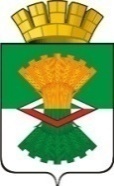 АДМИНИСТРАЦИЯМАХНЁВСКОГО МУНИЦИПАЛЬНОГО ОБРАЗОВАНИЯПОСТАНОВЛЕНИЕ27 февраля 2020 года                                                                                                               № 149п.г.т. МахнёвоО внесении изменений в постановление Администрации Махнёвского муниципального образования от 30 марта 2018 года №254 «О Порядке формирования муниципального задания на оказание услуг (выполнение работ) в отношении муниципальных учреждений Махнёвского муниципального образования и финансового обеспечения выполнения муниципального задания» (с изменениями от 22.02.2019 года №138)В соответствии с пунктами 3 и 4 статьи 69.2 Бюджетного кодекса Российской Федерации, постановлением Правительства Российской Федерации от 26.06.2015 № 640    «О Порядке формирования государственного задания на оказание государственных услуг (выполнение работ) в отношении федеральных государственных учреждений и финансового обеспечения выполнения государственного задания» (с изменениями), постановлением правительства Свердловской области от 18.11.2015 года №1044-ПП                       «О внесении изменений в Порядок формирования государственного задания на оказание услуг (выполнение работ) в отношении государственных учреждений Свердловской области и финансового обеспечения выполнения государственного задания, утвержденный постановлением Правительства Свердловской области от 08.02.2011 №76-ПП», руководствуясь Уставом Махнёвского муниципального образования,  ПОСТАНОВЛЯЮ: 1. Внести в постановление Администрации Махнёвского муниципального образования от 30 марта 2018 года №254 «О Порядке формирования муниципального задания на оказание услуг (выполнение работ) в отношении муниципальных учреждений Махнёвского муниципального образования и финансового обеспечения выполнения муниципального задания» следующие изменения:1.1. пункт 2 постановления изложить в новой редакции:«2. Настоящее постановление вступает в силу с 1 января 2019 года и применяется к правоотношениям, возникшим при составлении и исполнении бюджета Махнёвского муниципального образования на 2019 год и последующие годы». 3. Опубликовать настоящее постановление в газете «Алапаевская искра» и разместить на официальном сайте Махнёвского муниципального образования в сети «Интернет». 4. Контроль за исполнением настоящего постановления оставляю за собой.Глава Махнёвского муниципального образования	        А.В. Лызлов